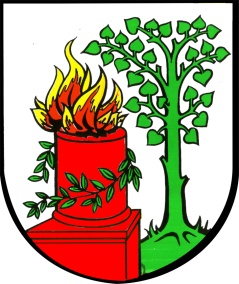 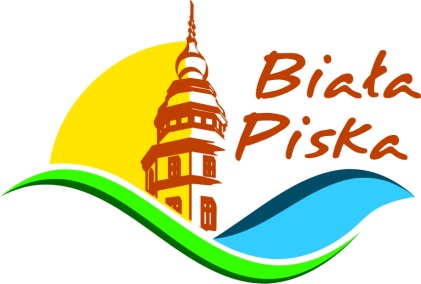 Gminna Liga Piłki Nożnej Biała Piska 2019„Z” – przy graczu zrzeszonym…………………………….                                               ……………………….        data i podpis kapitana                                                                            telefon kontaktowyNazwa drużyny:Nazwa drużyny:Nazwa drużyny:Oświadczam że,  nie mam żadnych przeciwwskazań zdrowotnych do wzięcia udziału w rozgrywkach ligowych.Zapoznałem się z regulaminem Gminnej Ligi Piłki Nożnej i akceptuję zasady porządku panujące podczas rozgrywek ligowych na orliku w Białej Piskiej.L.PImię i nazwisko zawodnikaRok urodzeniaOświadczam że,  nie mam żadnych przeciwwskazań zdrowotnych do wzięcia udziału w rozgrywkach ligowych.Zapoznałem się z regulaminem Gminnej Ligi Piłki Nożnej i akceptuję zasady porządku panujące podczas rozgrywek ligowych na orliku w Białej Piskiej.ZZ3.4.5.6.7.8.9.10.11.12.RR